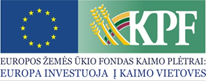 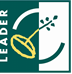 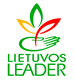 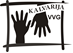 Aistiškių kaimo bendruomenė įgyvendina projektą „Sporto aikštelės įrengimas ir pritaikymas Aistiškių kaimo bendruomenės poreikiams“, KALV-LEADER-6B-I-1-1Aistiškių kaimo bendruomenė pradėjo įgyvendinti projektą „Sporto aikštelės įrengimas ir pritaikymas Aistiškių kaimo bendruomenės poreikiams“, KALV-LEADER-6B-I-1-1. Bendra projekto vertė – 39.324,60 Eur, iš kurių paramos lėšos – 31.459,68 Eur. Projekto tikslas - sutvarkyti ir atnaujinti Aistiškių bendruomenėje esančią viešąją erdvę, įrengiant standartinę sporto aikštelę, pritaikant ją krašto gyventojų patogiam, tikslingam, aktyvaus laisvalaikio praleidimui, bei  palankios socialinės aplinkos kūrimui.Viešosios erdvės sutvarkymas ir atnaujinimas Aistiškių kaimo bendruomenėje sudarys geresnes, palankesnes sąlygas ir daugiau galimybių gyventojams plėtojant fizinio aktyvumo veiklas sporto veikloje ir propaguojant sveiką gyvenimo būdą. Įrengus standartinę sporto aikštelę su tinklinio ir krepšinio stovais, gyventojai joje galės rengti sporto renginius, varžybas. Aktyvaus laisvalaikio zonos įkūrimas sudarys prielaidas didesniam jaunimo laisvalaikio užimtumui Aistiškių kaimo vietovėje. Projekto įgyvendinimas pagerins gyvenimo kokybę įgyvendinamo projekto teritorijoje, bei sukurs palankią socialinę, užimtumą skatinančią aplinką tarp bendruomenės gyventojų.Projekto partneris – Kalvarijos savivaldybės administracija.